Муниципальное бюджетное учреждение культуры«Централизованная  библиотечная система»Красногвардейский район РКЯ здесь живу!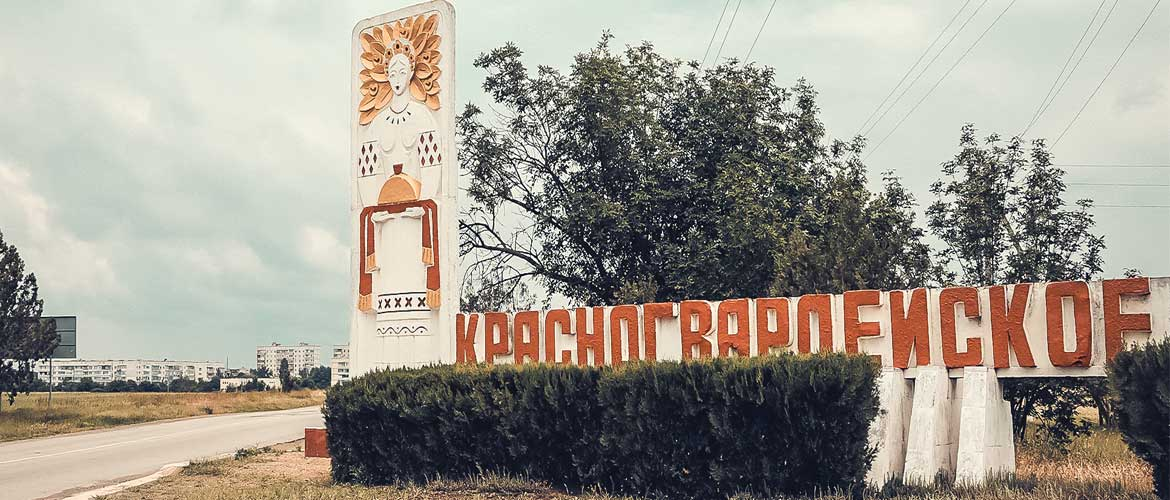 23 января – День образования Красногвардейского района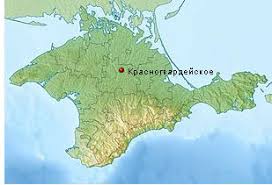 Библиографический указательп. Красногвардейское 2019 г      Я здесь живу! [Текст]: библиографический указатель /сост. Е. Кубаткина, ред; Кадурина, О. - МБУК «ЦБС» Красногвардейский р-он.- 2019. – 15 с.Введение      Уважаемые читатели! Вашему вниманию предлагается   библиографический  указатель «Я здесь живу!» посвященный дню образования  Красногвардейского района.        Мы по праву  гордимся нашим краем, его славной историей и традициями, современными достижениями и  главным богатством – трудолюбивыми, талантливыми и доброжелательными жителями. Теми кто добросовестно трудится на красногвардейской земле, теми, кто своими успехами прославляет его в  других регионах республики.       Красногвардейский район – это Родина одиннадцати Героев Социалистического Труда, участников чемпионатов мира,  победителей международных и  всероссийских конкурсов и фестивалей, высококвалифицированных специалистов, которые своим каждодневным трудом и талантом делают нашу жизнь лучше.        С каждым годом наш район меняется, приобретая новые черты, но сохраняя при этом свой неповторимый исторический и культурный облик. Всё это происходит благодаря совместным усилиям власти и жителей района.        Здесь представлены следующие разделы:        - Введение.        - Историческая справка          -  Портреты наших земляков        -  Культурная жизнь района        -  Спортивные достижения      Библиографический указатель составлен на  основе фонда МБУК «ЦБС» Красногвардейского района  РК.  Для широкого  круга читателей.Историческая справка           Достоверных сведений о времени образования Курман–Кимельчи (так ранее называлось Красногвардейское)  не обнаружено. В 1874 – 1875 гг. рядом с Курман–Кимельчи была проведена Лозово–Севастопольская железная дорога, построена станция, после чего населенный пункт стал быстро разрастаться.  В начале 1860-х гг. село Курман-Кимельчи входило в состав Перекопского уезда. Значительная часть сел района возникла в 1870-е годы [источник не указан].      В . в районе была установлена советская власть.      С 1921 гг. Курман-Кимельчи стал центром Курманского района, в том же году посёлок Биюк-Онлар стал центром Биюк-Онларского района (в . район был расформирован, село вошло в состав Сарабузского, а с . — в составе Симферопольского района, в 1930—1962 — центр Биюк-Онларского района). Поселок 1935г. – Тельманский р–он.     В . территорию района оккупировали немецкие войска. Здесь действовали партизанские отряды, подпольные центры. В . район был освобожден от фашистских захватчиков, после освобождения с   переименован в Красногвардейский р–он.    Значительнейшим событием в жизни района стал приход воды Северо–Крымского канала. В  воды Днепра пришли в Крым.    В 70-80-е  годы район становится одним из ведущих в экономике Крыма. В . стали создаваться малые предприятия.      Наш район и сегодня является флагманом в развитии агропромышленного комплекса  автономии.Интересно:     В 1961 году построен Северо-Крымский канал.Северо-Крымский канал был построен для обеспечения водой засушливых областей полуострова. Берёт воду из Каховского водохранилища на Днепре. Его ширина 150 м, глубина 7 м. С 2014 года подача днепровской воды прекращена, теперь её берут в Белгородском районе (горные водохранилища) и на северо-востоке Крыма (подземный водозабор).     В настоящее время через посёлок проходит железнодорожная ветка, которая соединяет Севастополь и Симферополь с материком (ж/д станция называется Урожайное).***      Нам жителям района  дорог каждый год, каждый день, прожитый здесь. Многие здесь родились, другие приехали сюда работать,  создали семьи и теперь уже  сами воспитывают детей, растят внуков…Портреты наших земляков1. Янковская, Лидия. Жизнь посвятил родному району! [Текст] /Л.Янковская // Огни маяка. – 2018. – 18 янв. – № 2. – С.2.Таран Николай Иванович - ветеран труда. Много трудностей пришлось преодолеть на своём пути, но никогда не покидали этого замечательного человека, оптимизм и вера в хорошее будущее.2. Янковская, Лидия. Знаменитая бригадир – садовод Екатерина Калиниченко [Текст] /Л.Янковская // Огни маяка. – 2018. – 5 апр. – № 13. – С.44 апреля отметила 90-й день рождения жительница села Петровка Екатерина Даниловна Калиниченко. Она не совершила героических подвигов, не занимала высокопоставленных должностей, эта женщина, чья жизнь – яркий пример оптимизма,  трудолюбия и неиссякаемой энергии, которой она делится со всеми окружающими.3. Янковская, Лидия. Жила  трудом, по чести и совести [Текст] /Л.Янковская // Огни маяка. – 2018. – 12 апр. – № 14. – С.4.Есть  в нашем районе представители старшего поколения, которые своим трудолюбием,  оптимизмом и силой духа просто не могут не вызывать восхищения. Одни из них- Ольга Васильевна Богомолова из села Петровка. Эта добродушная, улыбчивая,  сильная духом женщина всю свою жизнь посвятила работе в сельском хозяйстве.(Бригадир – садовод).4. Янковская, Лидия. К окружающим – с добром [Текст] /Л.Янковская // Огни маяка. – 2018. – 26 апр. – № 16. – С.3.В селе Красная Поляна живёт замечательная женщина – Мария Ивановна Пасько. История её жизни – частичка общей истории нашего района, нашей страны.5. Яловенко, Алёна. Жизнь длиною в век [Текст] /А. Яловенко // Огни маяка. – 2018. – 10 мая. – № 18. – С.3.Знаменательный юбилей не просто в несколько десятков лет, а в целый век, отметил житель села Красный Партизан, ветеран Великой Отечественной войны Исмаил Асанович Абжемилов. Несмотря на боевые ранения и почётный возраст, он, как и в былые годы, бодр и полон сил, интересуется тем, что происходит вокруг, читает книги.6. Шевченко, Н. 90 лет Дмитрия Контарёва [Текст] /Н. Шевченко // Огни маяка. – 2018. – 24 мая. – № 20. – С.9.90-летний юбилей отмечает Дмитрий Контарёв из с. Удачное.7. Вольфович, Н. У подвига нет срока давности [Текст] /Н. Вольфович // Огни маяка. – 2018. – 21 июня. – № 24. – С.9.Как сегодня живут ветераны педагогического труда,  дети войны – семья Зинченко.8. Янченко, И. Человек с большой буквы [Текст] /И. Янченко // Огни маяка. – 2018. – 2 авг. – № 30. – С.4.28 июля свой 65-летний юбилей отметил Заслуженный тренир Украины, Заслуженный работник по физической культуре и спорту Крыма, Почётный гражданин Красногвардейского р-на и с. Петровка, мастер спорта СССР Александр Пономарёв.9. Поздравили ветерана [Текст] // Огни маяка. – 2018. – 2 авг. – № 30. – С.12.Поздравили   пенсионера МВД   А.Н.Бондаренко  с 60-летним юбилеем.10 . Янченко, И. Пьяных, Н: Землю надо любить [Текст] // Огни маяка. – 2018. – 30 авг. – № 34. – С.3.Руководитель фермерского хозяйства Н. Пьяных из с. Пятихатка Красногвардейского р-на был награждён Почётной грамотой комитета Государственной Думы по аграрным вопросам –за добросовестный труд, большой вклад в развитие с/х-ва РК.11.  Янковская, Лидия. С днём рождения, дорогой ветеран! Текст] /Л. Янковская // Огни маяка. – 2018. – 6 сен. – № 35. – С.12.Михаил Иванович Чупилко – ветеран В.О войны, проживает в с.Петровка, его биография.12.  Вся их жизнь – в труде!  [Текст] // Огни маяка. – 2018. – 27 сен. – № 38. – С.9.Достойные люди Красногвардейского района: Аделия  Демянчук, Александр Касьяненко, Анна Журбей.13.  Дмитриева, Л. Достойная жизнь [Текст] /Л. Дмитриева // Огни маяка. – 2018. – 4 окт. – № 39. – С.3.Дмитрий Васильевич Чуркин – ветеран труда. За свой многолетний труд юбиляр был награждён множеством грамот и медалей. 30 января 1982 года внесён в Книгу почёта Ордена Ленина колхоза «Дружба народов».  Являлся депутатом Петровского сельского совета. В свои 90 лет юбиляр молод душой. Дмитрий Васильевич достойно прожил свои 90 лет, оставаясь при этом сильным человеком, который умеет радоваться жизни.14. Вольфович, Н. Её дорога жизни… [Текст] /Н. Вольфович // Огни маяка. – 2018. – 11 окт. – № 40. – С.4.12 октября  Галине Семёновне Литвинчук исполняется 80… Всего лишь! Видя и чувствуя её неугомонность, желание ежеминутно включиться в общественную жизнь района, готовность взять под свою ответственность вовсе не лёгкие вопросы как председателя ревизионной комиссии районной организации Совета ветеранов, заместителя председателя поселковой первичной организации, члена ревкомиссии районной организации КПРФ – чувствуется, что жизненная дорога её в самом расцвете.15. Акилина, М. Есть что вспомнить, есть чем гордиться  [Текст] /М. Акилина // Огни маяка. – 2018. – 8 нояб. – № 44. – С.12.Ветеран  МВД  Красногвардейского района  Олег Михайлович Скрябин. День сотрудника органов внутренних дел РФ – считает одним из главных своих праздников. И это не  удивительно,  ведь службе в  органах внутренних дел он отдал 37 лет жизни, и это были лучшие годы – годы молодости и расцвета сил.16. Яловенко, Алёна. Луиза Чантаева: Жить хочется и творить! [Текст] /А. Яловенко // Огни маяка. – 2018. – 22 нояб. – № 46. – С.4.В Миролюбовской  библиотеке состоялась презентация талантливой художницы Луизы Чантаевой.ПЕРСПЕКТИВЫ  РАЗВИТИЯ МЕСТНОГО САМОУПРАВЛЕНИЯ1. Яловенко, А. Чествовали работников местного самоуправления [Текст] /А. Яловенко // Огни маяка. – 2018. – 26 апр. - № 16. – С.2.21 апреля – День местного самоуправления. На празднике были  подведены итоги конкурса на лучшее сельское поселение р-на по  итогам работы 2017 г.2. Янченко, И.Благополучие зависит от каждого [Текст] /И. Янченко // Огни маяка. – 2018. – 3 май. - № 17. – С.9.Депутат Государственного Совета РК Виктор Шаповаленко провёл очередной приём избирателей. На этот раз в с. Климово.3. Янченко, И. Помогли ветерану [Текст] /И. Янченко // Огни маяка. – 2018. – 17 май. - № 19.  Очередной выездной приём граждан состоялся в Клепининском сельском поселении.4. Для власти главное – открытость, доступность и выполнение обещаний [Текст]  // Огни маяка. – 2018. – 31 май. - № 21. –С.2. Проверяя ход приёма граждан, Р. Шантаев побывал практически во всех сёлах поселения.5. Оценить качество работы [Текст]  // Огни маяка. – 2018. – 14 июня. - № 23. – С.1.Жители Красногвардейского района могут оценить качество работы руководителей органов местного самоуправления и унитарных предприятий и учреждений.6. Тургенева, Е. Ни одно обращение граждан не осталось без внимания  [Текст]: власть: дела и лица  /Е. Тургенева // Огни маяка. – 2018. – 14 июня. - № 23. - С.3.Выездной приём Р. Шантаева по сёлам Восходненского сельского поселения.7. Шантаев, Р. Инициатива приносит плоды [Текст] /Я. Иванин // Огни маяка. – 2018. – 9 авг. - №31. – С.9.21 июня глава муниципального образования Красногвардейский р-он  председатель  Красногвардейского районного совета РК, председатель  Палаты представительных органов совета муниципальных образований РК Р. Шантаев выступил на заседании Палаты.8. Иванин, Я. Резервы есть, и их надо использовать  [Текст] /Я. Иванин // Огни маяка. – 2018. – 9 авг. - №31. – С.9.Очередное выездное аппаратное совещание глава администрации Красногвардейского р-на В. Грабован провёл в с.Ленинское (председатель Иван Яковлевич Замай)9. Янченко, И. Деревенская перспектива [Текст]:как живёшь, село? /И. Янченко // Огни маяка. – 2018. – 9 авг. - № 31. – С.4.Поездка журналистов в село Котельниково. Руководитель сельского поселения Владимир Гуменюк.10. Иванин, Я. С рабочим визитом  [Текст] /Я. Иванин // Огни маяка. – 2018. – 16 авг.  – С.1.Зам. пред., Совета Министров РК Юрий Гацанюк посетил с рабочим визитом Красногвардейский район: осмотрел ряд жилищно – коммунальных и социальных объектов, а также принял участие в  расширенном аппаратном совещании.11. Мовчан, Е. Елена Мовчан: школы готовы, но проблемы остаются [Текст] /Е. Мовчан // Огни маяка. – 2018. – 16 авг. - С.3.Готовы ли муниципальные бюджетные образовательные учреждения Красногвард., р-на к новому 2018/19 году и отопительному периоду.12. Прокопенко, Л. Гарантированные услуги – бесплатно, дополнительные за деньги [Текст] /Л. Прокопенко // Огни маяка. – 2018. – 16 авг.  – С.9.В ГБУ РК «КЦСО Красногвард., р-на предоставляются гарантированные соц., услуги, перечень которых утверждён Приказом Министерства труда и соц. защиты РК № 30 от 25.01.2018 г.13. Я горжусь, что я Крымчанин! [Текст]  // Огни маяка. – 2018. – 16 авг. - С.12.С 10 сентября по 10 октября, в Красногвардейском р-не проводится конкурс на патриотические чтения «Я горжусь, что я Крымчанин!».14. Янченко, И. Мостик между властью и населением [Текст] /И. Янченко // Огни маяка. – 2018. – 23 авг. - №33. – С.2.Газета «Огни маяка»  своеобразный мостик между властью и населением. В этом году уже опубликовано одиннадцать материалов под рубрикой «Как живёшь село?».15. Яловенко, А. Будет работа – будет жить село [Текст] /А. Яловенко // Огни маяка. – 2018. – 23 авг. - № 33. – С.3.Журналисты газеты «Огней маяка» отправляются в с. Искра Амурского сельского поселения.16.Тургенева, Е. Чтобы эффективно решать проблемы – нужно их знать [Текст]: власть: дела и лица  /Е. Тургенева // Огни маяка. – 2018. – 30 авг. - № 34. - С.3.В Александровском сельском поселении состоялся выездной приём граждан.17. Янченко, И. Сохраняя традиции [Текст] /И. Янченко // Огни маяка. – 2018. – 30 авг. - № 34. – С.2.25 авг., в п. Первомайское (бывшее эстонское поселение Джурчи) прошло мероприятие «Дни эстонской культуры в Крыму -2018».18. Янченко, И. Пьяных Н: Землю надо любить [Текст] /И. Янченко // Огни маяка. – 2018. – 30  авг. - № 34. – С.3.Руководитель фермерского  хозяйства Н. Пьяных из с. Пятихатка Красногвардейского района был награждён Почётной грамотой комитета Государственной  Думы по аграрным вопросам – за добросовестный труд, большой вклад в  развитие с/х-ва РК.19. Янченко, И. У Найдёновки есть будущее [Текст] /И. Янченко// Огни маяка. – 2018. – 30 авг. - № 34. – С.4.26 августа жители села отметили день рождения села.20. АгроЭкспоКрым  [Текст] // Огни маяка. – 2018. – 25 янв. – № 3. – С.12.15 – 17 февраля  «Ялта – Интурист» пройдёт 6-й Международный аграрный форум. Это значимое событие в агропромышленной среде Крыма и южного федерального округа, которое выступает платформой для  совершенствования производства, внедрения инноваций и развития всех сфер АПК Крыма.21. Сельскому хозяйству Крыма обещают гранты и не только [Текст]  // Огни маяка. – 2018. – 1 фев. – № 4. – С.4.В 2017 г. крымские сельхозпредприятия смогли приобрести 220 ед., техники на сумму 1 млрд. руб. в том числе 40 ед., на сумму  152 млн. руб,  через Росагролизинг. Интервью с министром с/х-ва Крыма Андреем Рюмшиным.22.  Гранты – фермерам [Текст] // Огни маяка. – 2018. – 2 авг. – № 30. – С.2.В конкурсе могут принять участие начинающие фермеры и  представители семейных животноводческих ферм.23. Яловенко, Алёна. Ерохин, А: Год за годом Красногвардейское становится лучше [Текст] / А. Яловенко // Огни маяка. – 2018. – 13 сен. – № 36. – С.2.Интервью журналиста «Огней маяка» с главой  Красногвардейского сельского поселения А. Ерохиным, о том, как  изменилась жизнь в посёлке за этот год и что планируется сделать для развития Красногвардейского в ближайшее время.24. Чёрных, А. Леонид Бабашов объехал весь район, собрав народные наказы [Текст] // Огни маяка. – 2018. – 2 7 сен. – № 38. – С.3.Депутат Госсовета Крыма, председатель Комитета по строительству  ЖКХ Л. Бабашов побывал в 14-ти сельских поселениях, рассказал о перспективах развития региона, и взял под контроль решение проблемных вопросов.25.Савенкова,О. Константинов: Красногвардейский район движется хорошими темпами  [Текст] /О.Савенкова // Огни маяка. – 2018. – 4 окт. – № 39. – С.1.Глава высшего законодательного органа государственной власти РК В. Константинов в рамках Дня Государственного Совета РК в регионе посетил ряд образовательных организаций красногвардейского района.26.  Стати, Л. В будущее – с оптимизмом [Текст]: 14 окт. – День работника с/х-ва /Л. Стати // Огни маяка. – 2018. – 11 окт. – № 40. – С.3.Сельское хозяйство является основной отраслью экономики Красногвардейского района, который занимает лидирующее место в РК по производству и переработке сельскохозяйственной продукции.27. Тургенева, Е. Наказы жителей обязательны к исполнению [Текст]: власть: дела и лица  /Е. Тургенева // Огни маяка. – 2018. – 18 окт. - № 41. - С.2.Очередной выездной приём граждан состоялся в Новопокровском сельском поселении.28. Семенов, С. Обеспечение инвалидов техническими средствами реабилитации [Текст]: власть: дела и лица  /С. Семенов // Огни маяка. – 2018. – 25 окт. - № 42. - С.8.Приоритетом социальной политики РФ является социальная защита граждан  и, прежде всего, социально – уязвимых групп населения,  включая инвалидов.29. Кучин, В. Отстаивая интересы общества и государства [Текст]: в прокуратуре р-на  /В. Кучин // Огни маяка. – 2018. – 25 окт. - № 42. - С.9.В октябре текущего года  прокуратурой р-на проведены и в настоящее время проводятся проверки в разных сферах деятельности, актуальные не только для нашего района, но и для республики в целом.30. Янченко, И. Мечты сбываются! [Текст]: власть: дела и лица  /И. Янченко // Огни маяка. – 2018. – 1 нояб. - № 43. - С.8.31 октября в с. Котельниково Красногвардейского района состоялся пуск природного газа. Факел  на газорегуляторном пункте зажёг министр топлива и  энергетики РК Вадим Белик.31. Хребтов, С. С уверенностью – в будущее [Текст]: власть: дела и лица  /С. Хребтов // Огни маяка. – 2018. – 8 нояб. - № 44. - С.4.4 ноября 1958года было создано Красногвардейское управление эксплуатации оросительных систем. Коллектив Красногвардейского филиала Государственного бюджетного учреждения РК «Крымское управление водного хозяйства и мелиорации отметил свой 50-летний юбилей.32. Чистяков, П. Награда – Петровскому сельскому поселению! [Текст]: власть: дела и лица  /П.Чистяков // Огни маяка. – 2018. – 15 нояб. - № 45. - С.3.Администрация петровского сельского поселения награждена серебряной медалью за участие в  конкурсе «За достижение высоких результатов в сфере устойчивого развития сельских территорий» в номинации  «Формирование комфортной сферы жизнедеятельности в  сельских поселениях».33. Кошевая, Е. Не только консультации, но и помощь [Текст]: прокуратура района  /Е. Кошевая // Огни маяка. – 2018. – 22 нояб. - № 46. - С.2.20 ноября прокуратурой района проведен всероссийский единый день оказания бесплатной  юридической помощи.34. Чествовали аграриев [Текст]: АПК   // Огни маяка. – 2018. – 22 нояб. - № 46. - С.3.Передовики Красногвардейского района награждённые на республиканском праздничном мероприятии, посвященном дню работника сельского хозяйства.35. Янченко, И.  Доступность, поддержка и защита [Текст]: власть: дела и лица  /И. Янченко // Огни маяка. – 2018. – 13 дек. - № 49. - С.2.В п. красногвардейское состоялся круглый стол, на котором обсуждалось взаимодействие районных структур в обеспечении социальных гарантий инвалидов.36. Ампилогов, В. Нет права быть равнодушным [Текст] // Огни маяка. – 2018. – 20 дек. - № 50. - С.2.В районе проводится конкурс «Если бы я был депутатом».37. Янченко, И.  Василий Грабован: Команда работает, но проблем ещё много [Текст]: власть: дела и лица  /И. Янченко // Огни маяка. – 2018. – 20 дек. - № 50. - С.3.Подведение итогов уходящего 2018 года. Интервью с главой администрации  Красногвардейского района Василия Грабована.38. Янченко, И.  Роман Шантаев: Хочу видеть район комфортным для жизни [Текст]: власть: дела и лица  /И. Янченко // Огни маяка. – 2018. – 27 дек. - № 51. - С.2.Встреча журналиста с главой муниципального образования Романом Шантаевым.КУЛЬТУРНАЯ ЖИЗНЬ РАЙОНА1. Шугурова, С. Встреча с А. Лопушанским [Текст] /С. Шугурова // Огни маяка. – 2018. – 8 фев. - № 5. - С.9.В отделении дневного пребывания граждан пожилого возраста и инвалидов ГБУ РК «КЦСО Красногвардейского района» состоялась творческая встреча с поэтом – земляком А. Лопушанским.2. Масленица шла, блины да мёд несла [Текст] // Огни маяка. – 2018. – 22 фев. - № 8. - С.7.Народные гулянья прошли во многих сёлах и посёлках Красногвардейского района. О некоторых из них – в материалах внештатных авторов.3. Мудрые, чуткие, прекрасные [Текст] // Огни маяка. – 2018. – 15 март. - № 10. - С.4.В Красногвардейском РДК состоялось торжественное мероприятие посвященное Международному женскому дню.4. Кубаткина, Е. Гори, свеча поэзии моей… [Текст] /Е. Кубаткина // Огни маяка. – 2018. – 22 март. - № 11. - С.12.К Международному дню поэзии в центральной районной библиотеке совместно с работниками ГБУ РК «КЦСО Красногвардейский р-он» проведён вечер поэзии для пенсионеров и  инвалидов.5. Шелехова, И. «Галатея» в Москве [Текст] /И. Шелехова // Огни маяка. – 2018. – 22 март. - № 11. - С.12.В рамках проведения Дней Республики Крым в Москве на сцене Центрального академического театра Российской Армии 13 марта состоялся  грандиозный концерт, представленный Министерством культуры РК. 6. Шелехова, И. «Степной ветер – 2018» [Текст] /И. Шелехова // Огни маяка. – 2018. – 19 апр. - № 15. - С.4.14 -15 апреля в Отделении культуры и народных ремёсел ГБУ РК «Центр народного творчества  РК» состоялся юбилейный  ХХ Республиканский фестиваль современной музыки и песни.7. Козель – Солонина, Н. Пасхальный фестиваль «Воскресение Христово»  [Текст] /Н. Козель - Солонина // Огни маяка. – 2018. – 19 апр. - № 15. - С.4.12 апреля в Петровской школе искусств прошёл праздник Светлого Христова Воскресения – Пасхи.8. Командир, А. В атмосфере праздника, искусства и творческого мастерства [Текст] /А. Командир // Огни маяка. – 2018. – 26 апр. - № 16. - С.2.21 апреля на базе Красногвардейского РДК и Октябрьского ДК состоялся IV районный фестиваль – конкурс самодеятельного народного  творчества «Радуга искусств».9. Иванин, Я. Дружба народов объединяет [Текст] /Я. Иванин // Огни маяка. – 2018. – 3 мая. - № 17. - С.9.29 апреля в с. Петровка Красногвардейского района состоялся ХI Республиканский интернациональный фестиваль «Дружба народов».10. Шелехова, И. Пусть память говорит [Текст] /И. Шелехова // Огни маяка. – 2018. – 24 мая. - № 20. - С.4.19 – 20 мая в Отделении  культуры и народных ремёсел ГБУ РК «Центр народного творчества РК» состоялся  III Республиканский фестиваль военно – патриотической песни.11. Кубаткина, Е. Чествовали библиотекарей [Текст] /Е. Кубаткина // Огни маяка. – 2018. – 31 мая. - № 21. - С.9.27 мая Красногвардейская ЦБС отметили  свой профессиональный праздник Общероссийский День библиотек.12. Шугурова, С. Возраст – не помеха, чтобы жить и радоваться! [Текст] /С. Шугурова // Огни маяка. – 2018. – 7 июня. - № 22. - С.9.В Красногвардейском РДК состоялся первый отборочный тур фестиваля художественной самодеятельности граждан преклонного возраста.13. Шелехова, И. Русский шансон в Крыму [Текст] /И. Шелехова // Огни маяка. – 2018. – 14 июня. - № 23. - С.8.10 июня в рамках Международного фестиваля «Великое русское слово»  в Отделении  культуры и народных ремёсел ГБУ РК «Центр народного творчества РК» состоялся VIII Всекрымский  фестиваль популярной  песни.14. Лукина, Ю. Вековых традиций живая нить [Текст] /Ю. Лукина // Огни маяка. – 2018. – 2 авг. - № 30. - С.3.Торжественные мероприятия по случаю 1030-летия Крещения Руси прошли в селах Красногвардейского района.15. Вихревская, А. Читающая молодёжь – сильная Россия! [Текст] /А. Вихревская // Огни маяка. – 2018. – 23 авг. - № 33. - С.12.Есть ли будущее у  печатных литературных изданий? Чтобы узнать мнение молодёжи, в центральной районной библиотеке провели круглый стол «Читающая молодёжь – сильная Россия!».16. Готовчиков, Н. Маэстро Виктор Шинкарецкий  [Текст] /Н. Готовчиков // Огни маяка. – 2018. - № 5. - С.2.Виктор Алексеевич Шинкорецкий, музыкант, он в гуще сельской жизни, участник  музыкальных конкурсов в селе и районе…17. Герасимова, О. Ценою жизни защитил других…[Текст] /О. Герасимова // Огни маяка. – 2018. – 20 сен. - № 37. - С.3.13 сентября в Янтарненской школе в актовом зале прошла конференция приуроченная присвоению школе имени лётчика Виктора Кубракова.18. Шугурова, С. Фестиваль «Золотая осень» [Текст] /С. Шугурова// Огни маяка. – 2018. – 4 окт. - № 39. - С.4.В канун праздника Дня пожилых людей, в Республиканском Дворце культуры собрались люди, которые не стареют душой.19. Герасимова, О. Районной библиотеке – 95! [Текст] /О. Герасимова, Е. Кубаткина // Огни маяка. – 2018. – 4 окт. - № 39. - С.9.Юбилей центральной районной библиотеки. История библиотеки.20. Шелехова, И. «Галатея» в Ялте [Текст] /И. Шелехова // Огни маяка. – 2018. – 4 окт. - № 39. - С.4.С 21 по 25 сентября в Ялте состоялся III Ялтинский Международный кинофестиваль «Евразийский мост».21. Шелехова, И. Семейный вернисаж [Текст] /И. Шелехова // Огни маяка. – 2018. – 1 нояб. - № 43. - С.4.27 – 28 октября в отделении культуры и народных ремёсел ГБУК РК «Центр народного творчества РК» состоялся III Республиканский фестиваль декоративно – прикладного творчества «Семейный вернисаж».22. Панин, М. Без прошлого нет будущего [Текст] / // Огни маяка. – 2018. – 1 нояб. - № 43. - С.9.26 октября в Марьяновском ДК прошел  литературный вечер «Без прошлого нет будущего», посвященный 100-летию ВЛКСМ.23. Покровские шермиции – 2018 [Текст] // Огни маяка. – 2018. – 1 нояб. - № 43. - С.12.27 октября в Красногвардейском районе состоялись традиционные казачьи игры «Покровские шермиции – 2018» посвященные празднику Покрова Пресвятой Богородицы.24. Анатольева, О. Праздник, объединяющий поколения [Текст] /О. Анатольева // Огни маяка. – 2018. – 8 нояб. - № 44. - С.1 -3.Третьего ноября жители и гости п. Красногвардейское собрались вместе на центральной площади райцентра, чтобы отпраздновать один из самых патриотических праздников в году – День народного единства.25. Майданова – Полетаева, М. Хоровод  дружбы [Текст] /М. Майданова - Полетаева // Огни маяка. – 2018. – 8 нояб. - № 44. - С. 3.Участники художественной самодеятельности  Котельниковского СДК приняли активное участие во 2-ом региональном фестивале народного творчества «Соцветие культур».26. Кадурина, О. Искусство объединяет [Текст] /О. Кадурина // Огни маяка. – 2018. – 15 нояб. - № 45. - С.4.В рамках культурно – образовательной акции «Ночь искусств», работники районной библиотеки и Петровской б/ф организовали творческую встречу с  фотографом Яной Фроловой.27. Абсеутова, Э. Интеллектуальный стартап – 2018 [Текст] /Э. Абсеутова // Огни маяка. – 2018. – 15 нояб. - № 45. - С.12.Крымский форум талантливых и одарённых детей «Интеллектуальный стартап – 2018 уже на протяжении трёх лет собирает вместе талантливую молодёжь со всего полуострова.28. Каширова, Е. Творческая встреча с А. Лопушанским [Текст] /Е. Каширова // Огни маяка. – 2018. – 15 нояб. - № 45. - С.12.В отделении дневного пребывания граждан пожилого возраста и инвалидов п. Красногвардейское ГБУ РК «КЦСО Красногвардейского р-на» становится доброй традицией приглашать на  творческие встречи интересных людей. Встреча с нашим  земляком А. Лопушанским, автором книг на военно – патриотическую тему.29. Я горжусь, что я Крымчанин! [Текст] // Огни маяка. – 2018. – 22 нояб. - № 46. - С.1.16 ноября в Доме офицеров г. Симферополя прошло торжественное мероприятие по награждению победителей республиканского конкурса на патриотические чтения «Я горжусь, что я  крымчанин!».30. Гусейнова, А.  Крым в сердце моём [Текст] / А. Гусейнова// Огни маяка. – 2018. – 22 нояб. - № 46. - С.4.В п. Нижнегорское состоялся зональный этап Республиканского открытого конкурса – фестиваля детского творчества «Крым в сердце моём».31. Лукина, Ю. Анастасия Кучина – «Краса степного Крыма – 2018»  [Текст] /Ю. Лукина // Огни маяка. – 2018. – 29 нояб. - № 47. - С.3.24 ноября зал РДК замер в ожидании чуда! И неудивительно, ведь в этот день состоялся конкурс красоты и таланта «Краса степного Крыма – 2018». 32.  Абсеутова, Э. Дари добро! [Текст] /Э. Абсеутова // Огни маяка. – 2018. – 13 дек. - № 49. - С.4.8 декабря в МБОУ ДОД «РЦДЮТ» состоялась районная  благотворительная акция «Дари добро!».33. Ключникова, Е. Достойно представили район [Текст] /Е. Ключникова // Огни маяка. – 2018. – 20 дек. - № 50. - С.9.15 – 16 декабря в г. Ялта проходил Международный фестиваль «Welcome to Crimea   по  oriental  dance» - одно из самых замечательных мероприятий организации «Международный альянс развития культуры и спорта».СПОРТИВНЫЕ ДОСТИЖЕНИЯ1. Бугров, А. Фестиваль баскетбола  [Текст] /А. Бугров // Огни маяка. – 2018. – 18 янв. - № 2. - С.2.13 января на базе Красногвардейской спортивной школы им                  И. Стаценко состоялся Республиканский фестиваль по баскетболу среди школьных команд в рамках проекта «Детский спорт».2. Билялов, А. Турнир в честь мастера [Текст] /А. Билялов // Огни маяка. – 2018. – 25 янв. - № 3. - С.9.На базе Петровского спорткомплекса прошёл Всероссийский турнир по  греко – римской борьбе,  в честь мастера спорта СССР А.В. Пономарёва.3. Билялов, А. Соревновались троеборцы  [Текст] /А. Билялов // Огни маяка. – 2018. – 8 фев. - № 5. - С.12.Третьего февраля на базе «Красногвардейской СШ им. И.Стаценко» состоялось первенство муниципального образования Красногвардейский район по легкоатлетическому троеборью.4.  Билялов, А. Чемпионы республики  [Текст] /А. Билялов // Огни маяка. – 2018. – 8 фев. - № 5. - С.12.2 – 4 февраля в Алуште на базе спортклуба «Барс» состоялось первенство Крыма по греко – римской борьбе среди младших юношей.5. Бугров, А. Серебряные призёры [Текст] /А. Бугров // Огни маяка. – 2018. – 8 фев. - № 5. - С.12.2 – 4 февраля в г. Симферополе сборная команда «Красногвардейская СШ им. И. Стаценко принимала участие в первенстве РК по баскетболу.6. Кожевников, В. Кубок Ларионова  [Текст] /В. Кожевников // Огни маяка. – 2018. – 22 фев. - № 4. - С.7.16 фев. в спорткомплексе с.Петровка прошли  VI военно – спортивные игры на «Кубок Ларионова валерия Васильевича» посвященные 29-й годовщине вывода советских войск в Афганистане.7. Бугров, А. Победили сильнейшие  [Текст] /А. Бугров // Огни маяка. – 2018. – 1 марта. - № 8. - С.12.В день Защитника Отечества, на базе МБУ «Красногвардейская спортивная школа им. Стаценко» состоялся 6-й традиционный Зимний чемпионат РК по баскетболу и Зимний фестиваль дворового спорта.8. Кожевников, В. Наследники традиций снова первые!  [Текст] /В. Кожевников // Огни маяка. – 2018. – 8 марта. - № 9. - С.9.В с. Петровка прошли Открытые соревнования по стрельбе из пневматического оружия среди девушек на «Кубок Павличенко Л.М.»9. Карпенко, И. Победители и призёры !  [Текст] /И. Карпенко // Огни маяка. – 2018. – 8 марта. - № 9. - С.11.В парке Ботанического сада Таврической академии КФУ им. В. Вернадского состоялся Кубок РК и Республиканский турнир по  легкоатлетическому кроссу.10. Таморко, В. Петровская школа № 2 на первом месте [Текст] /В. Таморко // Огни маяка. – 2018. – 8 марта. - № 9. - С.12.На базе Петровского спортивного комплекса состоялся открытый турнир по гандболу памяти учителя физической культуры «ПШ №2» В.Федченко.11. Билялов, А. Завоевали 11 медалей!  [Текст] /А. Билялов // Огни маяка. – 2018. – 15 март. - № 10. - С.10.Сборная Крыма завоевала три золота, одно серебро и семь бронзовых медалей. Все призёры состязаний получили право выступить на финальном первенстве России.12. Билялов, А. «Крымский грифон – 2018»  [Текст] /А. Билялов // Огни маяка. – 2018. – 29 март. - № 12. - С.16.Соревнования в рамках II спартакиады боевых искусств 2Крым грифон – 2018», которая проходила 23 24 марта в г. Алуште.13. Бугров, А. Бронзовые призёры!  [Текст] /А. Бугров // Огни маяка. – 2018. – 12 апр. - № 14. - С.12.6 – 7 апреля во Дворце спорта г. Евпатория прошло первенство РК по баскетболу.14. Мехтиев, И. Мастер – класс для юных спортсменов [Текст] /И. Мехтиев // Огни маяка. – 2018. – 12 апр. - № 14. - С.12.Мастер – класс по армейскому рукопашному бою.15. Мартынов, О. Путь победителей [Текст] /О. Мартынов // Огни маяка. – 2018. – 19 апр. - № 15. - С.12.Зональные соревнования по мини – футболу.16. Ремесло, Д. Владислав Киваев – бронзовый призёр! [Текст] /Д. Ремесло // Огни маяка. – 2018. – 3 мая. - № 17. - С.12.С 20 по 22 апреля в г.Красноармейс (Московская обл) прошёл 2Чемпионат и первенство федерации К -1 России». 17. Карпенко, И. Турнир памяти Е. Ершова [Текст] /И. Карпенко // Огни маяка. – 2018. – 17 мая. - № 19. - С.12.12 мая на  стадионе «Авангард» в г. Саки состоялся 9-й открытый республиканский турнир по лёгкой атлетике.18. Порошина, А. Уроки верховой езды от  лучших тренеров «Дружбы народов» для вас [Текст] /А. Порошина // Огни маяка. – 2018. – 24 мая. - № 20. - С.9.12-й год на конеферме в ООО «Дружба народов» успешно работает тренировочная база по конному спорту, здесь тренируют юных наездников.19. Яковлев, В. Кубок – «Соколу» [Текст] /В. Яковлев // Огни маяка. – 2018. – 31 мая. - № 21. - С.12.28 мая на стадионе п. Октябрьское, что в парке Победы, в честь 80-летия 943-го Морского ракетного авиационного полка состоялся товарищеский матч по футболу между командами футболистов ветеранов «Авиатор» и молодёжной сборной  п. Октябрьское и Амурское «Сокол».20. Футбольные баталии [Текст] // Огни маяка. – 2018. – 7 июня. - № 22. - С.12.Второго июня на футбольном поле с. Известковое Петровского сельского поселения впервые проведён Кубок по мини – футболу, посвященный Дню защиты детей.21. Грицова, Л. Новые победы [Текст] // Огни маяка. – 2018. – 7 июня. - № 22. - С.12.В г.Сочи состоялся чемпионат Европы НАП Олимпия – 5.22. Мехтиев, И. Вернулись с победой  [Текст] /И. Мехтиев // Огни маяка. – 2018. – 21 июня. - № 24. - С.12.В Симферополе состоялось открытое первенство ГБОУ ДО РК «ДДЮТ» и федерации К -1 России по РК среди детей. Посвященное Дню России.23. Праздник дрифта [Текст] // Огни маяка. – 2018. – 7 июня. - № 22. - С.12.В Красногвардейском районе 18 и 19 августа пройдёт 2 этап Drift Crimea Cup.24. Чистяков, П. Борцы из Петровки – лучшие! [Текст] /П. Чистяков // Огни маяка. – 2018. – 18 окт. - № 41. - С.1.12 – 14 октября в г. Керчь проходили Всероссийские соревнования по греко – римской борьбе.25. Грецова, Л. Новые победы! [Текст] /Л. Грецова // Огни маяка. – 2018. – 18 окт. - № 41. - С.1.13 – 14 октября в Гурзуфе прошёл первый этап чемпионата Восточной Европы  по жиму штанги лёжа и становой тяге.26. Плишаков, А. Вернулись с победой [Текст] / А. Плишаков // Огни маяка. – 2018. – 25 окт. - № 42. - С.12.С 12 по 14 октября в Керчи состоялся Всероссийский турнир по греко – римской борьбе памяти П. Клименко.27. Мехтиев, И. Пять медалей  [Текст] /И. Мехтиев // Огни маяка. – 2018. – 25 окт. - № 42. - С.12.В Севастополе прошло Открытое  Первенство Федерации  боевого Самбо России, в разделе – профессиональное боевое самбо.28. Карпенко, И. Достижение легкоатлетов [Текст] / И.Карпенко// Огни маяка. – 2018. – 15 нояб. - № 45. - С.9.Более 150 спортсменов приняли участие в республиканском турнире по  легкоатлетическому троеборью, которое состоялось 10 ноября в г. Симферополе.29. Мехтиев, И. Шесть медалей по боевому самбо [Текст] /И. Мехтиев // Огни маяка. – 2018. – 15 нояб. - № 45. - С.12.В Санкт – Петербурге прошёл  Открытый Международный турнир по  боевому самбо «Кубок Евразии».30. Савин, А. Победили лучшие [Текст] /А. Савин // Огни маяка. – 2018. – 15 нояб. - № 45. - С.12.8 ноября на стадионе «Юность» п. Красногвардейское  состоялся Кубок закрытия чемпионата по футболу.31. Победа Эмина Сефершаева [Текст]  // Огни маяка. – 2018. – 22 нояб. - № 46. - С.1.Мастер спорта Эмин Сефершаев стал победителем 9-го открытого Всероссийского турнира по греко – римской борьбе на призы губернатора  Ямало – Ненецкого автономного округа.32. Савин, А. Победили сильнейшие [Текст] /А. Савин // Огни маяка. – 2018. – 22 нояб. - № 46. - С.12.17 ноября на стадионе «Юность» состоялся кубок закрытия чемпионата по футболу сезона 2018 г.33. Спорт стирает границы Савин, А. Победили лучшие [Текст]/ Пресс – служба Гос.Совета РК // Огни маяка. – 2018. – 29 нояб. - № 47. - С.3.В ближайшее время будет подписан рамочный договор о проведении совместных мероприятий между детскими футбольными командами РК и Германии.34 . Карпенко, И. На «отлично!» [Текст] / И.Карпенко// Огни маяка. – 2018. – 29 нояб. - № 47. - С.9.На базе МБУ «Красногвардейская СШ им. И.Стаценко» прошло открытое муниципальное первенство по легкоатлетическому троеборью.35. Савин, А. «Гранд» лучшая [Текст] /А. Савин // Огни маяка. – 2018. – 29 нояб. - № 47. - С.9.25 ноября в спорткомплексе с. Петровка стартовал мини – футбольный сезон.36. Победы спортсменов [Текст] // Огни маяка. – 2018. – 13 дек. - № 49. - С.12.О спортивных достижениях в красногвардейском районе.37. Чистяков, П. Стали лучшими! [Текст] /П. Чистяков // Огни маяка. – 2018. – 20 дек. - № 50. - С.4.В с. Угловое прошёл VIII Всероссийский юношеский турнир по греко – римской  борьбе  памяти тренеров Бахчисарайской ДЮСШ; В.Бекетова, В. Боярчука,  Г. Зароченцева, В. Михайлюка и др.38. Ютин, М. Самый спортивный район [Текст] /М. Ютин // Огни маяка. – 2018. – 27 дек. - № 51. - С.4.В  г. Симферополе состоялся 25-й юбилейный «Бал чемпионов РК», организатором которого выступил Олимпийский совет РК при поддержке  Министерства спорта и региональных спортивных федераций.39. Билялов, А. Турнир памяти  И.Егудина [Текст] /А. Билялов // Огни маяка. – 2018. – 27 дек. - № 51. - С.12.23 декабря в Петровском спортивном комплексе состоялся Х1 Республиканский турнир по греко – римской борьбе памяти Героя Соц. Труда,  председателя колхоза «Дружба народов» Ильи  Егудина.Фотогалерея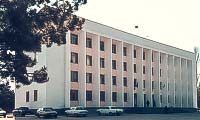 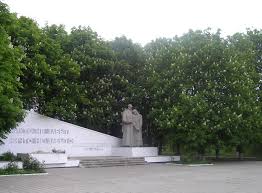 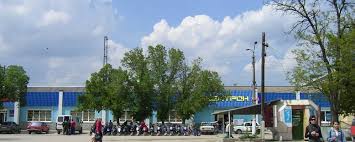 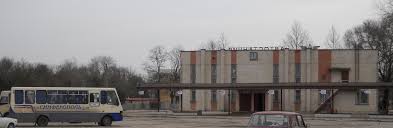 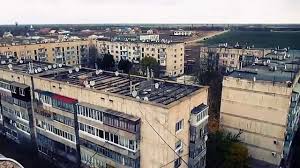 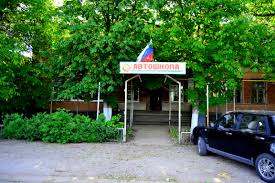 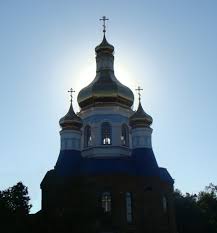 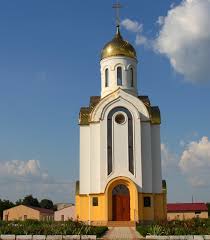 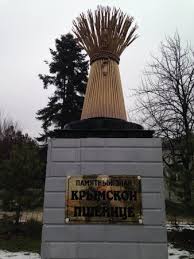 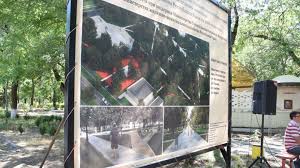 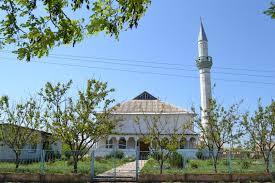 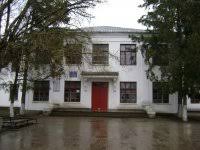 Адрес:297000п. Красногвардейское,ул.  Энгельса,  21e-mail: biblioteka.77mail.ruсайт: biblioteka123.ulcraft.com/o_nas телефон: 2 – 48 - 34Приглашаем Вас каждый деньс  8.00  до  17.00( кроме  воскресенья)Последний  день месяца - санитарныйСоставил библиограф: Кубаткина,Е.Ред., методист : Кадурина, О.